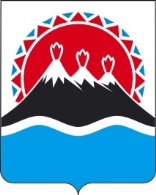 П О С Т А Н О В Л Е Н И ЕГУБЕРНАТОРА КАМЧАТСКОГО КРАЯ             г. Петропавловск-КамчатскийОб  утверждении  Положения  оМежведомственной     комиссии по организации взаимодействияи  координации деятельности по стабилизации эпидемиологичес-кой ситуации по ВИЧ-инфекциив Камчатском краеВ целях стабилизации эпидемиологической ситуации по ВИЧ-инфекции в Камчатском крае, а также организации взаимодействия и координации деятельности исполнительных органов государственной власти Камчатского края, территориальных органов федеральных органов исполнительной власти, органов местного самоуправления муниципальных образований в Камчатском крае, общественных объединений по решению вопросов организации помощи ВИЧ-инфицированным пациентам и защите населения Камчатского края от ВИЧ-инфекцииПОСТАНОВЛЯЮ:Утвердить Положение о Межведомственной комиссии по организации взаимодействия и координации деятельности по стабилизации эпидемиологической ситуации по ВИЧ-инфекции в Камчатском крае согласно приложению.Настоящее постановление вступает в силу после дня его официального опубликования.Губернатор Камчатского края                                                             В.И. ИлюхинПриложение к постановлениюГубернатора Камчатского краяот_____________№__________Положениео Межведомственной комиссии по организации взаимодействия и координации деятельности по стабилизации эпидемиологической ситуации по ВИЧ-инфекции в Камчатском крае1. Общие положения Настоящее Положение определяет назначение, основные задачи, обязанности и полномочия, а также порядок функционирования Межведомственной комиссии по организации взаимодействия и координации деятельности по стабилизации эпидемиологической ситуации по ВИЧ-инфекции в Камчатском крае (далее - Межведомственная комиссия).  Межведомственная комиссия является постоянно действующим органом, координирующим деятельность исполнительных органов государственной власти Камчатского края, территориальных органов федеральных органов исполнительной власти, органов местного самоуправления муниципальных образований в Камчатском крае и общественных объединений. Межведомственная комиссия в своей деятельности руководствуется Конституцией Российской федерации, федеральными законами, актами Президента Российской Федерации и Правительства Российской Федерации, иными правовыми актами Российской Федерации, законодательством Камчатского края, нормативными правовыми актами Камчатского края и настоящим Положением.    2. Основные задачи и функции Межведомственной комиссииОсновными задачами и функциями Межведомственной комиссии являются:2.1. Определение комплекса мероприятий по профилактике распространения ВИЧ-инфекции в Камчатском крае. Разработка предложений по стабилизации эпидемиологической ситуации по ВИЧ-инфекции в Камчатском крае. Подготовка предложений по совершенствованию правового регулирования, направленного на устранение причин и условий, способствующих распространению ВИЧ-инфекции в Камчатском крае. Разработка практических рекомендаций по вопросам защиты населения от ВИЧ/СПИДа.2.5.	Информирование Правительства Камчатского края о состоянии
профилактической деятельности по ВИЧ-инфекции в Камчатском крае.      2.6. Рассмотрение предложения по вопросам организации помощи, направленной против распространения ВИЧ – инфекции, среди населения Камчатского края и оказание методической помощи лечебно – профилактическим учреждениям Камчатского края.3. Права и организационные основы деятельностиМежведомственной комиссии  3.1. Межведомственная Комиссия имеет право:запрашивать и получать в установленном порядке от территориальных органов федеральных органов исполнительной власти, исполнительных органов государственной власти Камчатского края, органов местного самоуправления в Камчатском крае, организаций материалы и информацию, необходимые для деятельности Межведомственной комиссии;создавать рабочие группы из членов Межведомственной комиссии и привлеченных представителей заинтересованных органов и организаций для оперативной и качественной подготовки документов и решений;заслушивать на своих заседаниях должностных лиц территориальных органов федеральных органов исполнительной власти, исполнительных органов государственной власти Камчатского края, органов местного самоуправления муниципальных образований в Камчатском крае и организаций по вопросам, отнесенным к ведению Межведомственной комиссии;выносить на рассмотрение Губернатора Камчатского края и Правительства Камчатского края предложения по совершенствованию правового регулирования, направленного на устранение причин и условий, способствующих распространению ВИЧ-инфекции в Камчатском крае.Персональный состав Межведомственной комиссии утверждается распоряжением Губернатора Камчатского края.Основной формой работы Межведомственной комиссии является проведение заседаний.Межведомственная комиссия формируется в составе председателя Межведомственной комиссии, заместителя председателя Межведомственной комиссии, секретаря и других членов Межведомственной комиссии. Члены Межведомственной комиссии обладают равными правами при обсуждении рассматриваемых на заседании вопросов.Заседания Комиссии проходят под руководством председателя Межведомственной комиссии, а в случаях его отсутствия под руководством заместителя председателя Межведомственной комиссии.3.6. Заседания Межведомственной комиссии проводятся по мере необходимости, не реже одного раза в квартал и считаются правомочными, если на них присутствует не менее половины от общего числа ее членов.3.7. В случае невозможности присутствия члена Межведомственной комиссии на заседании, он направляет для участия в заседании своего представителя с правом совещательного голоса.3.8.  Повестку заседаний определяет председатель Межведомственной комиссии.3.9. Организационно-техническое обеспечение деятельности Межведомственной комиссии возлагается на Министерство здравоохранения Камчатского края. 3.10. Решения Межведомственной комиссии принимаются путем открытого голосования большинством голосов присутствующих на заседании членов Межведомственной комиссии. В случае равенства голосов решающим является голос председателя Межведомственной комиссии.3.11.  Решения Межведомственной Комиссии оформляются протоколами, подписанными председателем Межведомственной Комиссии или его заместителем, председательствующим на заседании и секретарем Межведомственной Комиссии.Пояснительная запискак проекту постановления Губернатора Камчатского края Настоящий проект постановления Губернатора Камчатского края подготовлен в целях утверждения положения о Межведомственной комиссии по организации взаимодействия и координации деятельности по стабилизации эпидемиологической ситуации по ВИЧ-инфекции в Камчатском крае. Издание постановления Губернатора Камчатского края дополнительных расходов из краевого бюджета не потребует. №